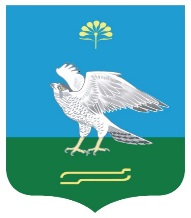 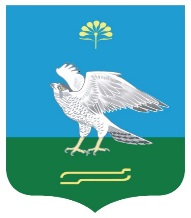 Об установлении налога на имущество физических лиц В соответствии с Федеральными законами от 6 октября 2003 года № 131-ФЗ «Об общих принципах организации местного самоуправления в Российской Федерации», от 4 октября 2014 года № 284-ФЗ «О внесении изменений в статьи 12 и 85 части первой и часть вторую Налогового кодекса Российской Федерации и признании утратившим силу Закона Российской Федерации «О налогах на имущество физических лиц» и главой 32 части второй Налогового кодекса Российской Федерации, Законом Республики Башкортостан от 30 октября 2014 года № 142-з «Об установлении единой даты начала применения на территории Республики Башкортостан порядка определения налоговой базы по налогу на имущество физических лиц исходя из кадастровой стоимости объектов налогообложения», руководствуясь пунктом 4 статьи 36  Устава сельского поселения Зильдяровский сельсовет  муниципального  района Миякинский район Республики Башкортостан	Совет сельского поселения Зильдяровский сельсовет  муниципального  района Миякинский район Республики Башкортостан        РЕШИЛ:        1.Ввести  на  территории   сельского поселения Зильдяровский сельсовет  муниципального  района Миякинский район Республики Башкортостан налог   на имущество физических лиц (далее - налог), определить налоговые ставки.          2. Установить следующие налоговые ставки по налогу:          2.1. 0,1 процента в отношении жилых домов;          2.2. 0,1 процента в отношении квартир, комнат;           2.3.0,1 процента в отношении объектов незавершенного строительства в случае, если проектируемым назначением таких объектов является жилой дом;          2.4. 0,1  процента   в   отношении   единых   недвижимых  комплексов, в  состав которых  входит хотя бы один жилой дом;          2.5.0,1 процента в отношении гаражей и машино-мест;           2.6.0,1 процента в отношении хозяйственных строений или сооружений, площадь каждого из которых не превышает 50 квадратных метров и которые расположены на земельных участках, предоставленных для ведения личного подсобного, дачного хозяйства, огородничества, садоводства или индивидуального жилищного строительства;           2.7. 2  процента    в 	  отношении   объектов   налогообложения,	 включенных в перечень, определяемый в соответствии  с  	пунктом 7 статьи 378.2 Налогового кодекса Российской Федерации, а также в отношении объектов налогообложения, предусмотренных абзацем вторым пункта 10 статьи 378.2 Налогового кодекса Российской Федерации;             2.8. 2 процента  в отношении объектов налогообложения, кадастровая стоимость каждого из которых превышает 300 миллионов рублей;2.9. 0,5  процента в отношении прочих объектов налогообложения.    3.Признать утратившим силу решение Совета сельского поселения от  «13» ноября 2014 года № 172 «Об установлении налога на имущество физических лиц».         4. Настоящее решение вступает в силу не ранее чем по истечении одного месяца со дня его официального опубликования и не ранее 1 января 2018 года.         5. Настоящее решение обнародовать путем размещения на информационном стенде в здании администрации сельского поселения Зильдяровский сельсовет по адресу: Республика Башкортостан, Миякинский район, с. Зильдярово, ул. Дружбы, д.12 и разместить на официальном сайте в сети интернет по адресу: http://spzildyarovski.ru/.Глава сельского поселения                                                             З.З. Идрисовс. Зильдярово29.11.2017г. № 100